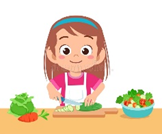 VRTEC PRI OŠ KRMELJ  Jedilnik od 11. 1. do 15. 1. 2021DOBER TEK 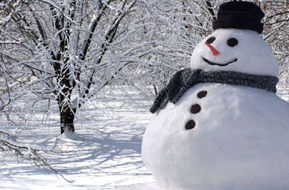 PRIDRŽUJEMO SI PRAVICO DO SPREMEMBE JEDILNIKA ZARADI DOBAVE SUROVIN DOBAVITELJEV in PRILAGODITVE JEDILNIKA STAROSTI OTROK. DNEVNO JE OTROKOM NA VOLJO VODA IN MALO SLADKAN  ČAJ.S podpisanimi obarvanimi številkami so na jedilniku označeni alergeni! Seznam alergenov se nahaja v okvirčku na dnu jedilnika.VSE VRSTE KRUHA IN PEKOVSKEGA PECIVA VSEBUJEJO GLUTEN (1), v sledovih lahko vsebujejo še 3,6,7,8,11,13Jedilnik se sproti prilagaja različnim dietam.SNOVI ALI PROIZVODI, KI POVZROČAJO ALERGIJE ALI PREOBČUTLJIVOSTI:1. ŽITA, KI VSEBUJEJO GLUTEN (A: pšenica, B: rž, C: ječmen, D: oves, E: pira, F: kamut); 2. RAKI IN PROIZVODI IZ NJIH; 3. JAJCA IN PROZVODI IZ NJIH; 4. RIBE IN PROIZVODI IZ NJIH: 5. ARAŠIDI (KIKIRIKI) IN PROIZVODI IZ NJIH; 6. SOJA IN PROIZVODI IZ NJE; 7. MLEKO IN PROIZVODI, KI VSABUJEJO LAKTOZO; 8. OREŠKI (vrsta je označena na jedilniku); 9. LISTNA ZELENA IN PROIZVODI IZ NJE; 10. GORČIČNO SEME IN PROIZVODI IZ NJEGA; 11. SEZAMOVO SEME IN PROIZVODI IZ NJEGA; 12. ŽVEPLOV DIOKSID IN SULFITI; 13. VOLČJI BOB; 14. MEHKUŽCI IN PROIZVODI IZ NJIH;Dopoldanska  malicaKosiloPopoldanska malicaPONKoruzni kosmičiMleko lokalnega pridelovalca7Mešano sadjePorova juha1(A),7,9Kuskus1(A),Dušena teletina v zelenjavni omaki1(A)Zelena solataČajFrancoski rogljiček 1(A),7,11SadjeČajTORČrni kruh1(A),6Pašteta6,9Kisla kumaricaSadni čajKakiCvetačna juha1(A),7,9Pire krompir7 Hrenovka9,10Kisla repa1(A)ČajSadna skuta7 Polovica žemlje1(A),(3,6,7,8,11,13)JabolkoSREAjdov kruh1(A),6Mleko7MedKakav iz lokalnega mleka7MandarineJuha iz nadzemne kolerabice1(A),9Mesno, zelenjavna lazanja1(A),3,6,7,9Rdeča pesa/ČajRiževi vaflji 11 BananaČajČETSirov burek1(A),3,6,7,9Navadni jogurt7JabolkoBučna juha9Puranji zrezek v naravni omaki1(A)Dušen riž   Mlado zelje v solati/ČajPolbeli kruh 1(A),(3,6,7,8,11,13)Piščančja salamaKisla kumaricaČajPETPirin kruh1(A,E)Ribji namaz4,7Rezine paprikeZeliščni čajBREZMESNI DANBananaFižolova juha s testeninami1(A),3,9Carski praženec 1(A),3,7100 % sok, vodaOvsena bombetka1(A)(3,6,7,11)Suho sadje12Čaj